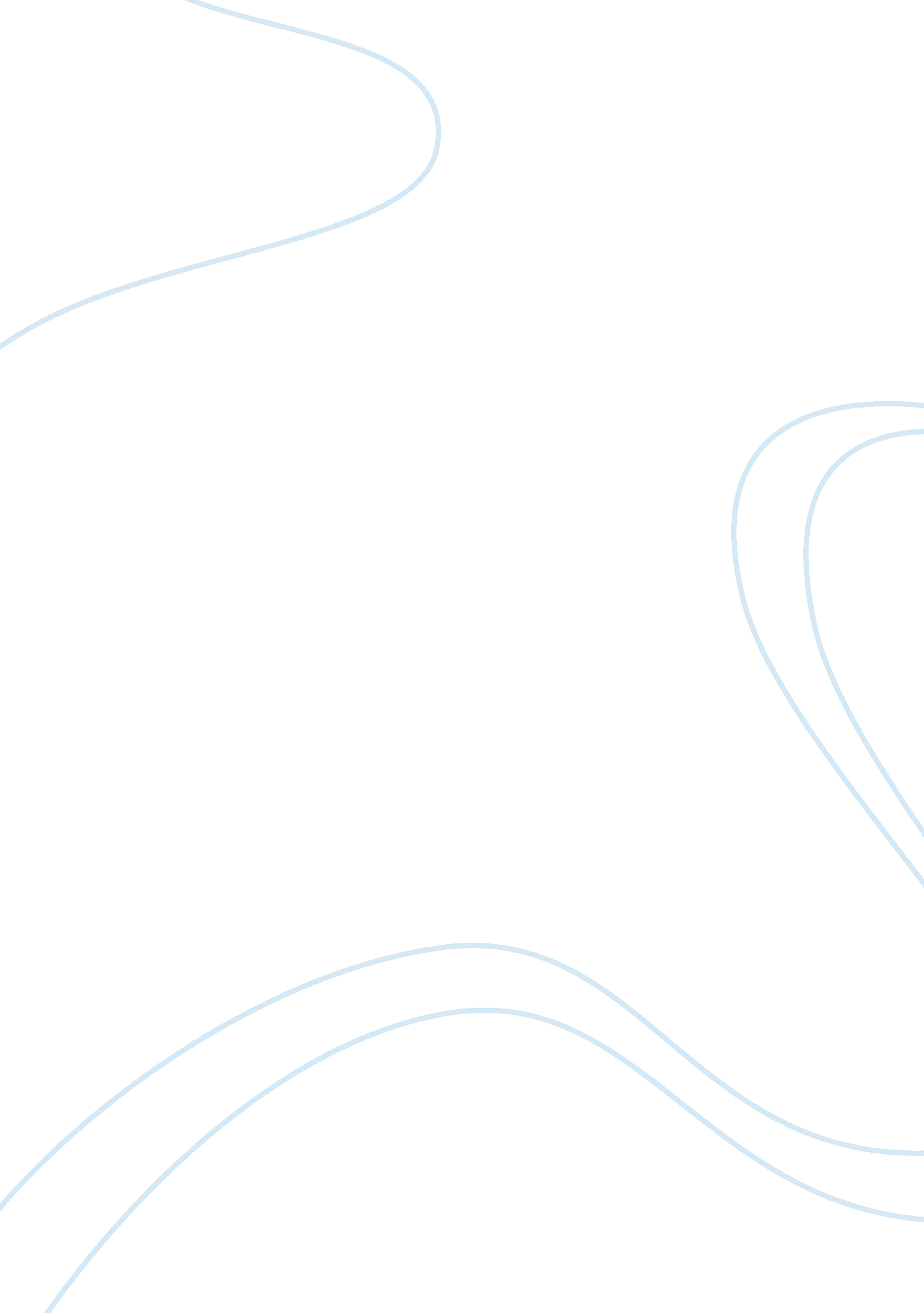 A letter to my friend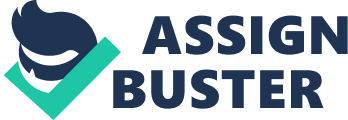 The experience we had was incredible and life-changing. It was a blessing to get the chance to interact with awesome ladies like you. I still relive those memories to date, and I deeply regret that I will not attend this year’s retreat in Chicago. However, it makes me so proud that you are attending the seminar, and your faith is still strong. I hope the retreat will provide a much greater experience, and you will make new friends who will have a positive impact on your life. 

Please share the experience with me when you get the chance. I miss you so much. Hopefully, I will meet you again, my sister. I have come to learn how a friend becomes an important part of life. Thank you for being such a wonderful friend. 

Yours truly, 
Name. 